 از مشکل میکروفون استاد گرفته تا تلف شدن وقتانیمسشن ضرب المثل آن هم در کلاس صبحگاهمشکل تایپ گروه ها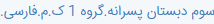 باز هم در کلاس قرآن وقت تلف شد.از توهین یکی از دانش آموزان به دیگری(اگر خواستید  بپرسید، در پیامرسان سایت به من  پیام دهید)گرفته تا بیش از سه جلسه حروف والی